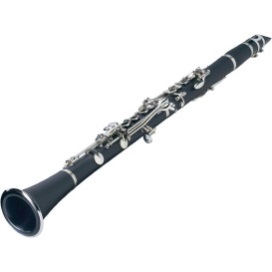 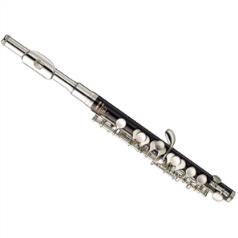 JAVNI NASTOP DIJAKOVKONSERVATORIJA ZA GLASBO IN BALET MARIBORODDELKA ZA PIHALA 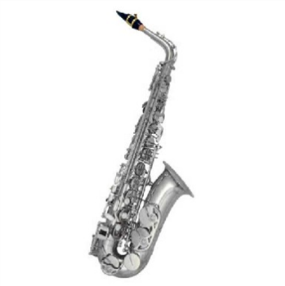 SREDA, 5. 2. 2020, OB 18.00VELIKA DVORANA KONSERVATORIJA ZA GLASBO IN BALET MARIBOR1. F. Chopin:	TEMA Z VARIACIJAMI	MAŠA MUNDA, flavta, 1. l.			Klavir: Kristina Golob			Mentorica: Simona Vake2. H. Vidic:	ARCTURUS	LEON ROJKO, klarinet, 1. l.			Klavir: Tomaž Zamuda			Mentor: Sebastijan Petrič3. E. Bozza:	SOIR DANS LES	URŠKA ZDEŠAR, flavta, 2. l.		MONTAGNES	Klavir: Kristina Golob			Mentorica: Simona Vake4. C. Debussy:	SYRINX	LARA NIPIČ, flavta, 3. l.			Mentorica: Simona Vake5. C. Ph. E. Bach:	SONATA v a-molu	PIA MAJERIČ, flavta, 4. l.		ZA SOLO FLAVTO	Mentorica: Violeta Ozvatič6. J. S. Bach:	PARTITA v a-molu	ANAMARIJA LAJH, 4. l.		ZA SOLO FLAVTO	Mentorica: Violeta Ozvatič